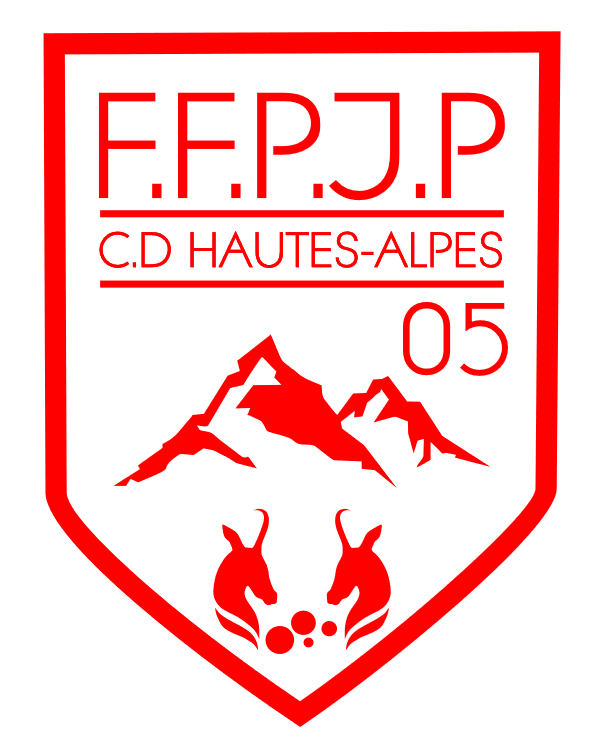 COUPE DE FRANCE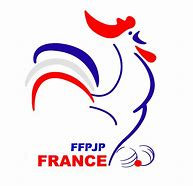  DES CLUBS   2021 / 2022Liste des Clubs Inscrits : Gap Alpes Pétanque HA La Boule du Val de Déoule Pétanque Boule Embrunaise Pétanque Guillestroise L’Estanque Poëtaine Les Pétanqueurs du Sapet La Pignolette Pétanque Clubs Qualifiés au premier Tour de Zone : Briançon Serre-Chevalier Club Bouliste Pelleautier 